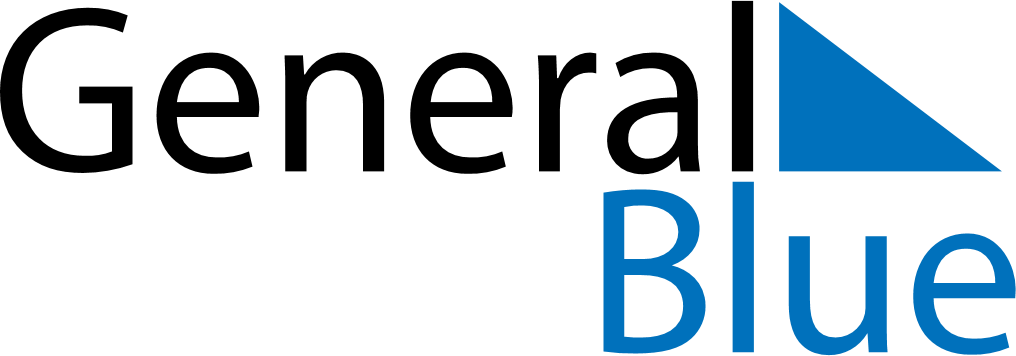 1662166216621662166216621662JanuaryJanuaryJanuaryJanuaryJanuaryJanuaryJanuaryFebruaryFebruaryFebruaryFebruaryFebruaryFebruaryFebruaryFebruaryMarchMarchMarchMarchMarchMarchMarchMarchAprilAprilAprilAprilAprilAprilAprilSuMoTuWeThFrSaSuMoTuWeThFrSaSuSuMoTuWeThFrSaSuSuMoTuWeThFrSa123456712341234189101112131456789101155678910112234567815161718192021121314151617181212131415161718991011121314152223242526272819202122232425191920212223242516161718192021222930312627282626272829303123232425262728293030MayMayMayMayMayMayMayJuneJuneJuneJuneJuneJuneJuneJuneJulyJulyJulyJulyJulyJulyJulyJulyAugustAugustAugustAugustAugustAugustAugustSuMoTuWeThFrSaSuMoTuWeThFrSaSuSuMoTuWeThFrSaSuSuMoTuWeThFrSa123456123112345789101112134567891022345678667891011121415161718192011121314151617991011121314151313141516171819212223242526271819202122232416161718192021222020212223242526282930312526272829302323242526272829272728293031303031SeptemberSeptemberSeptemberSeptemberSeptemberSeptemberSeptemberOctoberOctoberOctoberOctoberOctoberOctoberOctoberOctoberNovemberNovemberNovemberNovemberNovemberNovemberNovemberNovemberDecemberDecemberDecemberDecemberDecemberDecemberDecemberSuMoTuWeThFrSaSuMoTuWeThFrSaSuSuMoTuWeThFrSaSuSuMoTuWeThFrSa12123456712341234567898910111213145567891011334567891011121314151615161718192021121213141516171810101112131415161718192021222322232425262728191920212223242517171819202122232425262728293029303126262728293024242526272829303131